My table’s genre is _________________________________.
One-Pager Directions: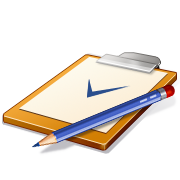 Use the front of this page to make a graphic representation of your group’s genre The drawings and words must fill the entire pageMake it colorfulThe following are “Must Haves:”Name of the genre and the definition.Images that represent the genre – at least 5.Quotes/text evidence from various titles that represent this genre – at least 3.  The quotes must have elements of that genre!  Include title and author.Personal response to this genre.  This can be in the form of a comment, an interpretation, an evaluation, etc.One Pager                          Name: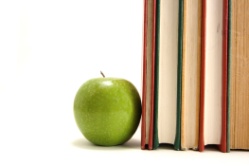 